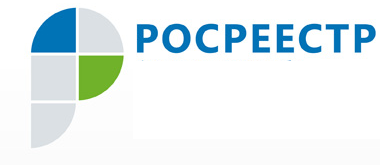 Пресс-релиз 26.03.2018 Горячая телефонная линия по вопросам пересмотра результатов определения кадастровой стоимости объектов недвижимости состоится в Управлении Росреестра по ХМАО – Югре 29 марта 2018 года в Управлении Росреестра по Ханты-Мансийскому автономному округу – Югре будет проведена горячая телефонная линия «Пересмотр результатов определения кадастровой стоимости объектов недвижимости».В ходе горячей линии граждане могут задать вопросы о процедуре пересмотра результатов определения кадастровой стоимости, о перечне документов для обращения в комиссию по пересмотру результатов и др.29 марта с 9.00 до 12.00 часов на звонки по телефону 8 (3467)  930-722 ответит секретарь Комиссии по рассмотрению споров о результатах определения кадастровой стоимости при Управлении Росреестра по Ханты-Мансийскому автономному округу – Югре Ирина Леонидовна Михаленко.Пресс-служба Управления Росреестра по ХМАО – Югре   